Publicado en Madrid el 15/10/2020 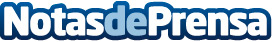 Según Hexagone, las empresas no renuncian a la formación de sus empleados pero buscan alternativasSegún datos de Hexagone, consultora de formación de idiomas para empresas, el 89% de las compañías que siempre han apostado por la formación de sus empleados no han renunciado a ello a pesar de la pandemia, sin embargo 4 de cada 5 empresas están aún buscando alternativas para ofrecer la formación a sus trabajadoresDatos de contacto:Hexagone605065567Nota de prensa publicada en: https://www.notasdeprensa.es/segun-hexagone-las-empresas-no-renuncian-a-la Categorias: Idiomas Marketing E-Commerce Recursos humanos http://www.notasdeprensa.es